2022 Leaving Cert Physics Solutions2022 Question 1Describe how the student determined the centre of gravity 
suspended from a thread / balanced on a pivot Describe how the student determined the weight of the metre stick.
weighing scales / mass balance × g
Why was it necessary to determine the centre of gravity of the metre stick? 
to know where the weight acted / to calculate the moment [state/imply]
Indicate on a labelled diagram how these vertical forces were applied to the metre stick.
weights [for downward forces] newtonmeters / weights and pulleys [for upward forces]
How was it ensured that the metre stick was in equilibrium?
not moving
What was the principal advantage of ensuring that the metre stick was horizontal? 
distances read are perpendicular/correct / trigonometry not needed
Calculate the net moment about the 0 cm position.
(2 × 0.321) + (1.2 × 0.506) + (3 × 0.722) = 3.4152 N m(2.85 × 0.225) + (3.4 × 0.813) = 3.40545 N m3.4152 – 3.40545 = 0.00975 N m
Calculate the net vertical force acting on the metre stick.
Explain how these results verify the laws of equilibrium.
Explain how these results verify the laws of equilibrium.
net moment ≈ 0net force ≈ 0
2022 Question 2State Boyle’s law.
p is inversely proportional to V / pV = constantfor a fixed mass of gas at constant temperature
Draw a labelled diagram of how the apparatus was arranged in this experiment.
means of measuring p means of measuring V or l means of changing p or V or l
Why is it necessary for the column of air to have a uniform diameter? 
so that V is proportional to l [state/imply]
Draw a suitable graph to verify Boyle’s law.
labelled axescorrect points plotted line of best fitExplain how your graph verifies Boyle’s law. 
straight line through originWhich of the data points is inconsistent with the others?
the second data point, i.e. when l = 20.0 cm
How did you treat this data point when you drew your graph?ignored it2022 Question 3Draw a labelled diagram of how the apparatus was arranged in this experiment.
transparent blockray box / laser / pins detail e.g. paper, ruler, protractor
Describe how the student determined the angle of refraction. 
draw incident/emergent raydraw refracted raydraw normal [at point of incidence]measure angle with protractor
Draw a suitable graph to verify Snell’s law.
Use your graph to calculate the refractive index of the glass.
slope formulan = 1.4
What would be observed if the angle of incidence was zero degrees?
no refraction / ray travels straight through
2022 Question 4In an experiment to determine the speed of sound in air a student measured the length l of acolumn of air when it was vibrating at its fundamental frequency f. This process was repeated for six different values of f.The following data were recorded.Draw a labelled diagram of how the apparatus was arranged in this experiment.
tubemeans of changing lengthmeans of measuring length tuning fork[s]
How did the student determine the length of the column of air for a particular frequency?
hold [vibrating] tuning fork over the mouth of the pipechange the length of the pipeuntil [the loudest] sound is heardmeasure length from closed end to open end of the pipe
Draw a graph to show the relationship between l and 1/f. labelled axescorrect points plottedline of best fit
Use your graph to calculate the speed of sound in air.
slope formula c = 4 × 85 = 340 m s–1
Explain why the line of best fit on the graph does not go through the origin. 
end correction term / wave exists above the opening of the pipe
2022 Question 5Draw a labelled diagram of how the apparatus was arranged in this experiment.
heating coilpower supply / batteryammeter in seriesthermometer
How was the mass of the olive oil determined? 
subtract mass of empty calorimeter from mass of full calorimeter / tare mass of empty calorimeter before adding oil
 Draw a suitable graph to verify Joule’s law.
labelled axes correct points plotted line of best fitCalculate the slope of your graph.
slope formula m = 0.447 [no units required]
Hence calculate the specific heat capacity of olive oil.
mcΔθ = I2Rt (0.447)(8.5)(180)/0.35 = 1954 J kg–1 K–1

2022 Question 6Answer any eight of the following parts, (a), (b), (c), etc.Calculate the radius of the sphere in cm.
ρ = m/V  therefore V= m/ρ
V = (4/3)πr3 V = 500/7.87 = 63.53 cm3r = 2.475 cm
Calculate how many electronvolts are in a kilowatt-hour.
1 eV = 1.6 × 10–19 J 1 kW-hour = 1000(60)(60) = 3.6 × 106 J(3.6 × 106)/(1.6 × 10–19) = 2.25 × 1025 eV
Draw a labelled diagram to show the forces acting on a piece of wood floating at rest.
weight labelled downwardsbuoyancy/upthrust labelled upwardsequal and opposite force vectors
State the thermometric property of (i) a thermocouple, (ii) a mercury thermometer.
(i) voltage/emf (ii) height/length/volume
Transverse waves can be polarised. Explain what is meant by polarisation.
oscillations/vibrations in one plane
Calculate the power of the source.
Sound intensity = Power/area
P = (SI)(area) area = 4π(32) = 113.1 m2P = 0.02 W
Describe how an insulated metal sphere can be charged by induction using a nearby charged rod.
earth sphere [when rod is close] de-earth sphere [while rod is close]then remove rod
Calculate the magnetic flux density of the field.
F = BILB = 0.00013/(0.2 × 0.055) = 0.0118 T
Calculate the resistivity of tungsten.
ρ = RA/l ρ = (0.0000028 × 0.022)/0.02 = 5.6 × 10–8 Ω m
Describe how the Bohr model of the atom explains emission line spectra.
[electron] falling from one energy level to another / E2 – E1 / ΔEproduces light of a [particular] frequency/wavelength/energy/colour/hf
What is thermionic emission? Where does it occur in an X-ray tube?
emission of electrons from a hot surfacecathode
Write an equation for this annihilation.
e- + e+ / 2mec2 = 2γ / 2hf

2022 Question 7State Hooke’s law.
extension // F = –kx proportional to force // notation
Calculate the elastic constant of the spring.
F = –kx (0.2)(9.8) = k(0.185 – 0.15) k = 56 N m–1
Calculate the period of oscillation of the object.
T = 2π/ωω = √(k/m) or ω = √280 = 16.73 s–1T = 2π/16.73 = 0.375 s
Calculate the maximum acceleration of the object.
a = –ω2x amax. = (280)(0.2 – 0.185) = 4.2 m s–2
What is the speed of the body when it has maximum acceleration?
zeroDerive an expression . . .
θ = s/r v = s/t = rθ/t ω = θ/t 
so v = rω
Calculate (a) the angular velocity, (b) the linear velocity of the object.
(a) 
T = 2π/ω ω = 2π/0.5 = 12.57 rad s–1 (b) 
v = 0.11 × 12.57 = 1.38 m s–1
Calculate the minimum tension in the string.
FC = mrω2	 /		 FC = mv2/r Tmin. = (0.2 × 0.11 × 12.562) – (0.2 × 9.8) = 3.47 – 1.96 = 1.51 N
Draw a labelled diagram of the forces acting on the object when the string has its minimum tension.
weight acting downwardstension acting downwards
2022 Question 8Distinguish between conductors, insulators and semiconductors.
conductors are good at allowing current to flow / high conductivity / low resistivity insulators are poor at allowing current to flow / low conductivity / high resistivity semiconductors are in-between
What is meant by doping?
addition of [a small amount of] impurity to increase conductivity / to decrease resistivity
How does p-type doping differ from n-type doping?
p-type doping introduces [excess] holes / e.g. adding B n-type doping introduces [excess] electrons / e.g. adding P
Describe a depletion layer and explain how it forms.
insulating region / region with no free charge carriers between p-type and n-type semiconductors holes/electrons migrate and combine/neutralise each other
Indicate on a diagram the sections of a p-n junction that are positively charged, negatively charged and neutral.
negatively charged in p-type close to the interface positively charged in n-type close to the interface neutral in remainder
Draw a circuit diagram to show this arrangement.
diode in forward bias [variable] voltage source
Sketch a graph to show the variation of current with voltage for this arrangement. Indicate the junction voltage on your graph.
axes labelled 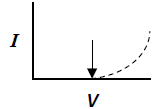 correct shape junction voltage indicatedExplain why this may be necessary.
to protect the diode / to limit the current / to prevent overheating2022 Question 9(a) Draw the electric field around the sphere.
radial shape of fielddirection of field towards centre
Calculate the electric field strength at a distance of 3 cm from the surface of the sphere. 
 .E = F/q E = (6 × 10–6)/(4π × 8.854 × 10–12 × 0.0552) = 1.78 × 107 N C–1(b) Describe an experiment to demonstrate that a charged capacitor stores energy.
method to charge capacitor e.g. across battery method to discharge capacitor e.g. across bulb/buzzer observation
Write an expression for the charge on each plate of the capacitor,
2W/V the distance between the plates. 
(b) εAV2/2W(c) Derive an expression for the effective resistance of two resistors in parallel.
IT = I1 + I2 V/RT = V/R1 + V/R2 1/RT = 1/R1 + 1/R2
Calculate the current flowing in resistor X
1/RYZ = ⅙ + ⅓
RYZ = 2 ΩRXYZ = 1 + 2 = 3 ΩI = 12/3 = 4 ACalculate the current flowing in resistor Y
voltage across 1 Ω resistor: V = IR = (4)(1) = 4 voltsSo voltage across resistors in parallel = 12 – 4 = 8 volts
Resistor Y: R = 6 Ω, V = 8 voltsI = V/R = 8/6 = 1.33 AOr you could use the ratio method: 3/9 of total current of 4A goes through the 6 Ω resistor: = 1.33 A2022 Question 10What is meant by radioactivity?[spontaneous] emission of [one or more types of] radiation from a nucleus
What is meant by ionisation?removing/adding electron(s) from/to an atom / charging a particle Write a nuclear equation for the conversion of plutonium–239 into plutonium–241.
Write a nuclear equation for the conversion of plutonium–241 into americium–241. Outline the differences between nuclear fission and nuclear fusion.
fission is splitting of a nucleusfusion is joining of [two] nucleiWhat is the function of a moderator?
slows down neutrons / increases the rate of fission
State one example of a moderator.
water / graphite / beryllium
Why are nuclear fusion reactors not yet viable? Too much energy needed [to overcome electrostatic repulsion between nuclei] / scarcity of tritiumWhy are the alpha particles produced in the detector not considered a health hazard?
easily stopped / not very penetrating / short range
Calculate the decay constant for americium–241.
T½ = (ln 2)/λ λ = 0.693/(432 × 365 × 24 × 60 × 60) = 5.09 × 10–11 s–1
Calculate the activity of the americium in the smoke detector.
A = λN 0.29 μg has (0.29 × 10–6/241)(6.0 × 1023) = 7.22 × 1014 nuclei(5.09 × 10-11) × (7.22 × 1014) = 3.67 × 104 Bq or s–1
2022 Question 11What is meant by heat capacity?
energy to change the temperature of an object by 1 K 
What is meant by specific heat capacity?
energy to change the temperature of 1 kg of a material by 1 K
Calculate the highest temperature the water could have reached.
mcΔθ(750)(4180)(x – 4) or (50)(8500)(280 – x)x = 36.95 °C
Suggest a way of improving the design of the fulacht fiadh to make it more efficient. 
e.g. lid, fire closer to the water etc.Draw a labelled diagram to represent a stretched string vibrating at its third harmonic.
node at both endsthree anti-nodes
Calculate the tension that is applied to the string.
f = (1/2l)√(T/μ)μ = m/l [ = 0.00021/0.65 = 0.000323 kg m-1]T = 29.1 N
Determine the frequency of the string if the tension is now reduced by a factor of four. 220 HzWhat are isotopes?
atoms with the same number of protons / atoms with the same atomic number / atoms of the same element with different number of neutrons / with different mass number
Is the artefact from the Bronze Age? 
no
Justify your answer. 
two half-lives [> time since the beginning of the Bronze Age]2022 Question 12Draw a labelled diagram of their apparatus.
hydrogen discharge tube linear accelerator with voltage applied correctlytarget [at 45°] screen/scintillations/microscope
Write a nuclear equation for the interaction between a proton and a nucleus of lithium–7. 
Convert this mass to kg. (Give your answer to six decimal places.)
(1.007825)(1.6605402 × 10–27) = 1.673534 × 10–27 kg
Explain the discrepancy  . . .
the nuclide mass [on page 83] contains the mass of the electron
Calculate the kinetic energy of the proton as it collided with the metal
E = qV (1.60217653 × 10–19)(70000) = 1.12152357 × 10–14 J
Calculate the mass lost (in kg) during the interaction
7.016005 + 1.007825 – 2(4.002603) = 0.018624 u (0.018624)(1.6605402 × 10–27) = 3.09259007 × 10–29 kg
Calculate the energy produced (in J) during the interaction
E = mc2(3.09259007 × 10–29)(2.99792458 × 108)2 = 2.77948134 × 10–12 J
Calculate the speed of the alpha particles formed during the interaction. 
E = ½mv2 v = 2.05 × 107 m s–1
A proton may be classified as a hadron. Explain why.
it experiences the strong force / it is composed of quarks
A proton may also be classified as a baryon. Explain why.
baryons are composed of three quarks
2022 Question 13What is meant by diffraction? 
spreading [of a wave]around an obstacle / through a gap
Draw a labelled diagram of an experiment to demonstrate the wave nature of light.
light source diffraction grating screen/spectrometerWhat is observed in this experiment?
series of fringes
How do the observations demonstrate the wave nature of light? 
interference
Draw a ray diagram to show how a converging lens can produce a virtual image. 
converging lens object inside focal point apparent intersection of rays to form virtual image
Calculate the length of this pendulum. 
T = 2π√(l/g) l = 0.993 m
Calculate the mass of Saturn
T2 = 4π2R3/GMR = 1.16 × 109 + 58200000 + 2570000 = 1.22 × 109 m or 
T = 15.9 × 24 × 60 × 60 = 1373760 sM = 4π2(1.22 × 109)3/(6.6742 × 10–11 × 13737602) = 5.7 × 1026 kg
Calculate the acceleration due to gravity on the surface of Saturn
g = GM/d2 g = (6.6742 × 10–11)( 5.7 × 1026)/(58200000)2 = 11.2 m s–2
Calculate the period that Huygens’ clock would have on the surface of Saturn. 
T = 2π√(0.993/11.2) = 1.87 s
2022 Question 14Answer any two of the following parts, (a), (b), (c), (d).2022 Question 14 (a)Distinguish between a vector and scalar.
vector has [magnitude and] direction scalar has magnitude only / scalar has no direction
Draw a labelled diagram of the arrangement of the apparatus in an experiment to find the resultant of two vectors. 
three newtonmeters / three systems of weights and pulleys / three displacements [3]correct arrangement
Resolve the velocity into horizontal and vertical components.
vH = 150cos20° = 141 m s–1vV = 150sin20° = 51.3 m s–1
Calculate the magnitude and direction of the velocity of the object after 8 s. 
vH = 150cos20° = 141 m s–1v = u + at 
vV = 51.3 – (9.8 × 8) = –27.1 m s–1|v| = 143.5 m s–110.9° [below the horizontal]
2022 Question 14 (b)What is the Doppler effect?
[apparent] change in frequency [of a wave] due to the [relative] motion between the source and the observer
Describe, with the aid of labelled diagrams, how the Doppler effect occurs. 
concentric/non-concentric circles drawn [representing wavefronts] motion of wave source towards/away from observer shorter wavelength as source approaches observer [or vice versa] therefore greater frequency [or vice versa]
Calculate the frequency Pierre observes after 3 seconds. 
v = u + at 
 = (9.8)(3) = 29.4 m s–1f’ = fc/(c ± u)f’ = 460.2 Hz
2022 Question 14 (c)
Describe a laboratory experiment to demonstrate the photoelectric effect. 
apparatus [e.g. gold leaf electroscope, metal plate, light source] method [e.g. charge electroscope, place plate on cap, shine light on plate] observation [e.g. leaves collapse]
Calculate the maximum speed of the emitted electrons.
hf = Φ + ½mv2c = fλ or f = (3 × 108)/(450 ×10–9) = 6.67 × 1014 HzΦ = (2.4)(1.6 ×10–19)= 3.84 ×10–19 Jv = 3.56 ×105 m s–1
Explain these observations.
incident energy decreases until the incident energy is below the work function / until the incident frequency is below the threshold frequency2022 Question 14 (d)
State the laws of electromagnetic induction. 
induced emf // E = dφ/dt proportional to rate of change of flux // notation direction of induced current/emf is such as to oppose the change that caused it
Describe what is observed when a sheet of copper metal is placed under the oscillating magnet. 
amplitude of oscillations decreases 
Explain this observation.
[magnetic field from induced] currents in copper
Describe what would be observed if instead of the copper, a sheet of plastic was placed under the oscillating magnet. 
oscillations continue 
Explain this observation.no currents flow in plastic1/l (cm-1)0.0670.050.040.0330.0290.0251/p (kPa-1)0.00280.00440.00470.00560.00650.0074sin i0.50.640.770.870.940.98sin r0.330.450.530.590.640.69f (Hz)256288320341384480l (cm)29.225.522.620.918.113.71/f  (Hz-1)0.00390.00350.00310.00290.00260.0021I2 (A2)1.04.09.012.2516.020.25 (K)2.29.119.627.436.145.1